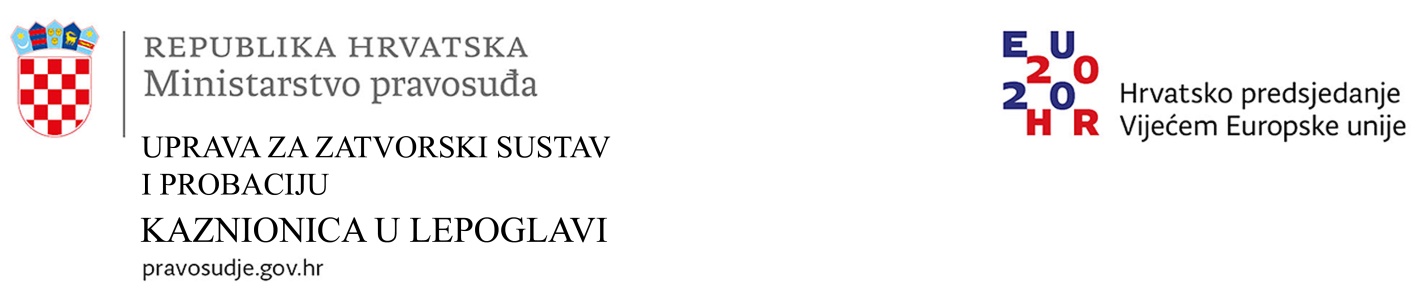 KLASA:      333-07/20-01/15URBROJ:	514-08-03-02-06-20-1Lepoglava, 15. siječnja 2020.g.PONUDITELJIMA Predmet:	Opskrba brašnom tijekom 2020. g.poziv na dostavu ponude, upućuje se  	Pozivamo vas na dostavu  ponude za asortiman brašna na način da priložite ( niže pobrojane ) zahtijevane dokaze o sposobnosti te popunite obrazac priloženog troškovnika ( potrebno je nuditi tj. popuniti sve pojedinačne stavke), respektirajući procijenjenu vrijednost predmeta nabave, koja je iskazana u zaglavlju Troškovnika. Uz troškovnik prilažete ▪ niže pobrojene dokaze čime otklanjate osnove za isključenje iz čl. 251.- 253. ZJN 2016. te udovoljavate postavljenim uvjetima, zahtjevima i razinama sposobnosti uključujući i proceduru plaćanja odnosno uredne opskrbe oba skladišta naručitelja u 2020.g.Kriteriji za kvalitativni odabir najpovoljnijeg gospodarskog subjekta su:	Izjava o nekažnjavanju sukladno čl.265.st.(2) ZJN 2016.; ne starija od 3 mjeseca po primitku ovog poziva;Dokaz o ispunjenju obveze plaćanja dospjelih poreznih obveza i obveza za mirovinsko i zdravstveno osiguranje ( Potvrda porezne uprave o stanju duga ) sukladno čl.265.st.(2) ZJN 2016., ne stariji od trideset ( 30 ) dana po primitku ovog poziva; Dokaz o upisu u sudski, obrtni, strukovni ili drugi odgovarajući registar države sjedišta gospodarskog subjekta, ne stariji od tri ( 3 ) mjeseca po primitku ovog poziva; sukladno čl.265.st.(2) ZJN 2016.Dokaz kojim se dokazuje solventnost gospodarskog subjekta, da isti u prethodnih šest ( 6 ) mjeseci nije imao blokiran račun niti jedan dan ( procjenjujemo da je to jamstvo uredne/ kontinuirane opskrbe ). Navedeni dokument treba biti pribavljen bilo kojeg datuma nakon objave/ primitka ovog poziva od kojeg datuma će se računati i traženi rok od 6 mjeseci;Svaki ponuditelj koji je ujedno i proizvođač brašna dostavlja važeću Potvrdu da je objekt u kojem obavlja djelatnost ( u bilo kojoj fazi: proizvodnje, prerade i distribucije ) upisan u Upisnik registriranih i odobrenih objekata kojeg vodi Uprava za veterinarstvo Ministarstva poljoprivrede, uz napomenu: da za bilo koju djelatnost na potvrdi/ rješenju ne smije biti iskazano uvjetno mišljenje !!! Ponuditelj obvezno mora dokazati da ima uveden jedan od sustava za osiguranje kvalitete i upravljanje sigurnošću hrane koji se koristi/e u prehrambenoj industriji ( HACCP, ISO 22000:2005, ISO 9001:2008, ISO 14001:2004, IFS Food i/ili jednakovrijedno).  Zahtjevi u svezi plaćanja:	Odabrani ponuditelj će biti u obvezi na svakom e- Računu, koji ispostavi naznačiti broj ugovora/ narudžbenice temeljem koje je izvršio isporuku koju obračunava.              Plaćanje: 60 dana od dana uredno zaprimljenog e- računa za neosporno izvršenu isporuku/ dostavu.	Ponudu je potrebno dostaviti najkasnije u utorak, 21.01.2020.g. do 13:00 sati u zatvorenoj koverti putem pošte ili osobno na adresu:Ministarstvo pravosuđa, Uprava za zatvorski sustav i probacijuKaznionica u Lepoglavi, Hrvatskih pavlina 1, 42250 Lepoglava« Opskrba brašnom u 2020.g. »- za komercijalu: NE OTVARATI !!!nakon čega će se pristupiti postupku pregleda i ocjene pristiglih ponuda, a što bi trebalo rezultirati odabirom ugovornog opskrbljivača asortimanom brašna za 2020. g.S poštovanjem, 								Upravitelj							           Dražen Posavec TROŠKOVNIK asortimana BRAŠNA- za potrebe PREHRANE ZATVORENIKA I RESTORANA KAZNIONICE U LEPOGLAVI u  2020. g.Procijenjena vrijednost nabave= 172.000,00 knMJESTA ISPORUKE: SKLADIŠTE PREHRANE ZATVORENIKA- stavke r.br.: 1.- 6.		     SKLADIŠTE RESTORANA- stavke r.br.: 7. i 8.  ∑ CIJENA bez PDV- a ____________ kn	IZNOS PDV- a __________ kn     ∑s uključenim PDV-om ____________ knIZRAČUN CIJENA ROBE: 	UPISATI CIJENE PO JEDINICI MJERE ZA SVAKU STAVKU. UKUPNA CIJENA STAVKE IZRAČUNAVA SE KAO UMNOŽAK KOLIČINE STAVKE I CIJENE STAVKE. ZBROJ SVIH UKUPNIH CIJENA STAVKI ČINI CIJENU PONUDE BEZ PDV- a. U CIJENU PONUDE BEZ PDV- a URAČUNATI SU SVI TROŠKOVI I POPUSTI.KRITERIJ ODABIRA: 	NAJNIŽA CIJENA PONUDE ZA CJELOKUPAN ASORTIMAN odnosno u cijelosti popunjen obrazac ovog Troškovnika. VALJANOSTI PONUDE:	 120 DANA OD ROKA UTVRĐENOG ZA DOSTAVU PONUDANAČIN OBRAČUNAVANJA CIJENA:    CIJENE  SU TIJEKOM 2020.g.= UGOVORNOG RAZDOBLJA FIKSNE I NEPROMJENJIVE. U__________________________ siječnja 2020. g.PONUDITELJ:pečat, čitko ime i prezime  ovlaštene osobe  ponuditeljapotpis  ovlaštene osobe ponuditeljaR.br.opis stavkeJed.mjereOkvirna godišnja količinaProizvođački naziv                                                                                  Cijena stavke bez PDV- aUkupna cijena stavke bez PDV- aBRAŠNO PŠENIČNO TIP 850, 50/1                                    KG35000BRAŠNO PŠENIČNO TIP 550, 50/1                                    KG35000BRAŠNO KUKURUZNO                                    KG150BRAŠNO GRAHAM                                    KG2000KRUPICA KUKURUZNAKG600KRUPICA PŠENIČNAKG800BRAŠNO PŠENIČNO GLATKO TIP 550, 25/1                                    KG6300BRAŠNO PŠENIČNO OŠTRO TIP 400, 25/1                                    KG4100